Revista Presei11 decembrie 2013PUTEREAUNICEF: 230 de milioane de copii sub 5 ani nu au fost înregistrați la naștere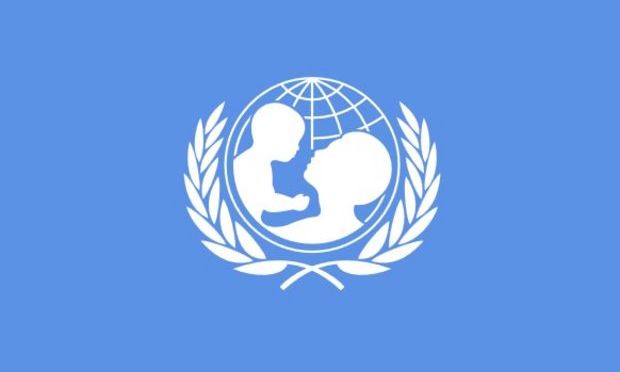 Un raport al UNICEF a dezvăluit că 230 de milioane de copii cu vârste mai mici de 5 ani nu au fost înregistrați la naștere.Potrivit unui raport al Fondului Națiunilor Unite pentru Copii (UNICEF), în întreaga lume trăiesc 230 de milioane de copii cu vârste sub 5 ani care nu au fost înregistrați la naștere. Documentul a fost elaborat de UNICEF cu ocazia împlinirii a 67 de ani de la înființarea acestei agenții.Doar 60% din copiii născuți în 2012 au fost înregistrați la naștere. Cele mai scăzute niveluri de înregistrare a copiilor sunt în Asia de Sud și Africa subsahariană.Geeta Rao Gupta, director general-adjunct al UNICEF, a atras atenția că înregistrarea copilului este esențială nu doar pentru identitatea sam, ci și pentru respectarea drepturilor sale. Printre motivele pentru care cauzele care au dus la crearea acestei situații, UNICEF a identificat taxele ridicate și necunoașterea legilor și procedurilor.Agenția Agerpres informează că țările cu cele mai mici niveluri de înregistrare a copiilor la naștere sunt Somalia (3%), Liberia (4%),  Etiopiat (7), Zambia (14%), Ciad și Tanzania (16%), Yemen (17%), Guineea-Bissau (24%), Pakistan (27%) și Congo (28%).PUTEREA„Maidanez de ajutor”, antrenarea câinilor maidanezi pentru acţiuni de terapieShare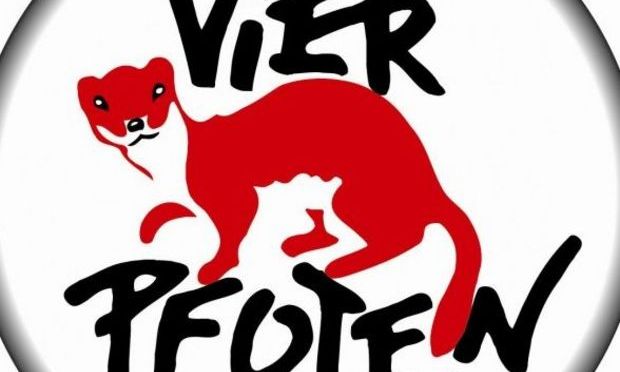 Organizaţia pentru drepturile animalelor „Vier Pfoten” a iniţiat campania „Maidanez de ajutor”. Ea urmăreşte să demonstreze impactul pozitiv pe care l-ar putea avea un câine în viaţa persoanelor care suferă de diferite afecţiuni.Organizaţia ecologistă „Vier Pfoten” a început proiectul „Maidanez de ajutor”. Acesta urmăreşte să încurajeze antrenarea câinilor maidaneze pentru acţiuni de terapie asistată de animale pentru persoane cu dizabilităţi sau pentru bătrânii din cămine.Proiectul are patru etapei. În prima etapă, protagonistul campaniei va căuta pe străzile Bucureştiului şi în adăposturi căţei cu potenţial pentru servicii de asistenţă. După recrutare urmează selecţia „candidaţilor”, în urma căreia va fi ales câinile care va deveni „maidanezul de ajutor”, căţelul-erou al campaniei. A treia etapă constă într-o perioadă intensivă de antrenament şi dresaj. În ultima  etapă, animalul va fi încredinţat unei persoane cu dizabilităţi.Potrivit lui Cătălin Cornea, instinctul de supravieţuitor pe care îl au câinii maidanezi îi face potriviţi ca animale de asistenţă pe lângă persoane cu dizabilităţi.Campania „Maidanez de ajutor” îşi propune să întărească relaţiile între oameni şi câinii fără stăpân, raportează Agerpres. Desfăşurarea campaniei va putea fi urmărită şi pe Facebook. PUTEREASuntem tot mai puţini: Populaţia Romaniei a scăzut cu 3.521 de persoanePopulaţia României a scăzut cu 3.521 în luna octombrie, când s-au născut peste 18.000 de copii şi au decedat aproximativ 21.600 de persoane, informează, marţi, Institutul Naţional de Statistică.În luna octombrie s-au născut 18.115 copii, cu 97 mai puţini decât în septembrie şi au decedat 21.636 de persoane, cu 2.990 mai multe, transmite Mediafax."Sporul natural provizoriu a fost negativ în luna octombrie, de 3.521 persoane (decedaţii având un excedent faţă de născuţii-vii), la fel ca în luna septembrie (434 persoane). Numărul deceselor copiilor cu vârstă sub un an, înregistrate în luna octombrie a fost de 138 (7,6 copii sub un an la 1000 născuţi-vii), rata fiind în creştere faţă de luna septembrie, când a fost de 5,9 copii sub un an la 1000 născuţi-vii", se arată într-un comunicat de presă al INS.La oficiile de stare civilă s-au înregistrat în octombrie 10.745 de căsătorii, cu 2.983 mai puţine decât în septembrie, iar numărul divorţurilor pronunţate prin hotărâri judecătoreşti definitive şi conform Legii 202/2010 a fost de 2.021, cu 13 mai puţine decât în luna precedentă.În octombrie 2013, comparativ cu aceeaşi perioadă a anului trecut, numărul născuţilor-vii a fost mai mare cu 870, iar numărul persoanelor care au decedat a fost mai mare cu 1.513."Sporul natural a fost negativ în luna octombrie 2013, de 3.521 persoane, întocmai ca în luna octombrie 2012 (2.878 persoane). Numărul copiilor cu vârstă sub un an care au decedat a fost cu 34 mai mic decât în luna octombrie 2012", a precizat INS.În octombrie 2013 au fost încheiate cu 712 mai multe căsătorii decât în aceeaşi lună din anul precedent, iar numărul divorţurilor a scăzut cu 904.PUTEREABurse pentru 3.577 de elevi cu performanţe la învăţătură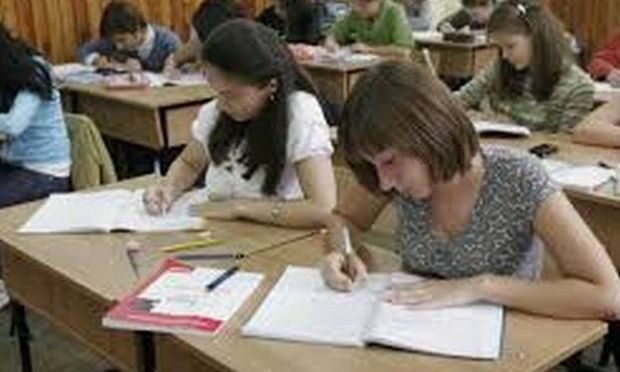 Consiliul Local al Sectorului 4 a aprobat recompensarea cu peste 3 milioane de lei a 3.577 de elevi, cu rezultate deosebite la învățătură, care studiază în unităţile școlare de pe raza sectorului 4. Suma totală va fi repartizată astfel: 133 de burse de performanță, în cuantum de 500 de lei/lună, timp de 5 luni; 852 de burse de merit în cuantum de 350 de lei/lună, timp de 5 luni; 638 de burse de studiu în cuantum de 300 de lei/lună, timp de 5 luni; 1.865 de burse sociale în cuantum de 100 de lei/lună, timp de 5 luni. Totodată, au mai fost stabilite  89 de burse ocazionale, în cuantum de 500 de lei/an, acordate elevilor în familiile cărora venitul net lunar pe membru de familie nu depășește 75% din salariul minim net pe economie.EVENIMENTUL ZILEIRomânia este pe primele locuri în UE în ceea ce priveşte naşterile la minore 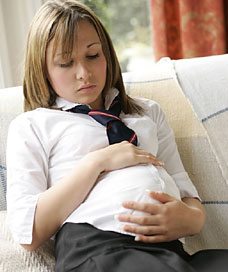 Sănătatea sexuală şi a reproducerii nu este o prioritate pentru Guvernul României, deşi România este pe primele locuri în Uniunea Europeană în ceea ce priveşte naşterile la minore, iar rata mortalităţii materne şi a cancerelor genitale este de patru ori mai mare decât în restul UE.În iunie 2013, România  şi-a asumat, în faţa Organizației Naţiunilor Unite, sarcina adoptării unei Strategii Naţionale în domeniul drepturilor sexuale şi reproductive şi implementarea educaţiei sexuale obligatorii, cuprinzătoare şi adecvate vârstei, în toate şcolile din România. Cu toate acestea, bugetul pe 2014 nu alocă resurse pentru dezvoltarea de programe în aceste domenii.Cu ocazia Zilei Internaţionale a Drepturilor Omului – 10 decembrie – Centrul pentru Jurnalism Independent (CJI), Centrul Euroregional pentru Iniţiative Publice (ECPI) şi Societatea pentru Educaţie Contraceptivă şi Sexuală (SECS), cu sprijinul ambasadei Olandei la București, atrag atenţia asupra problemelor de sănătate publică provocate de lipsa unor măsuri coerente şi constante în sensul respectării acestor obligaţii.Lipsa Strategiei Naţionale pentru Sănătate Sexuală şi Reproductivă şi a Strategiei Naţionale HIV/SIDA afectează grav sănătatea şi drepturile sexuale şi reproductive ale populaţiei, primele afectate fiind femeile şi grupurile vulnerabile, a declarat Dr. Borbala Koo, director executiv al Societăţii de Educație Contraceptivă și Sexuală. “Datele statistice arată o deteriorare semnificativă  a sănătăţii sexuale şi reproductive în România, în comparaţie cu situaţia din celelalte ţări membre ale Uniunii Europene. Ce a fost înainte un risc a devenit acum o problemă de sănătate publică”, a continuat aceasta.PaginaPublicaţieTitlu2PUTEREAUNICEF: 230 de milioane de copii sub 5 ani nu au fost înregistrați la naștere3PUTEREA„Maidanez de ajutor”, antrenarea câinilor maidanezi pentru acţiuni de terapie3PUTEREASuntem tot mai puţini: Populaţia Romaniei a scăzut cu 3.521 de persoane4PUTEREABurse pentru 3.577 de elevi cu performanţe la învăţătură5EVENIMENTUL ZILEIRomânia este pe primele locuri în UE în ceea ce priveşte naşterile la minore 